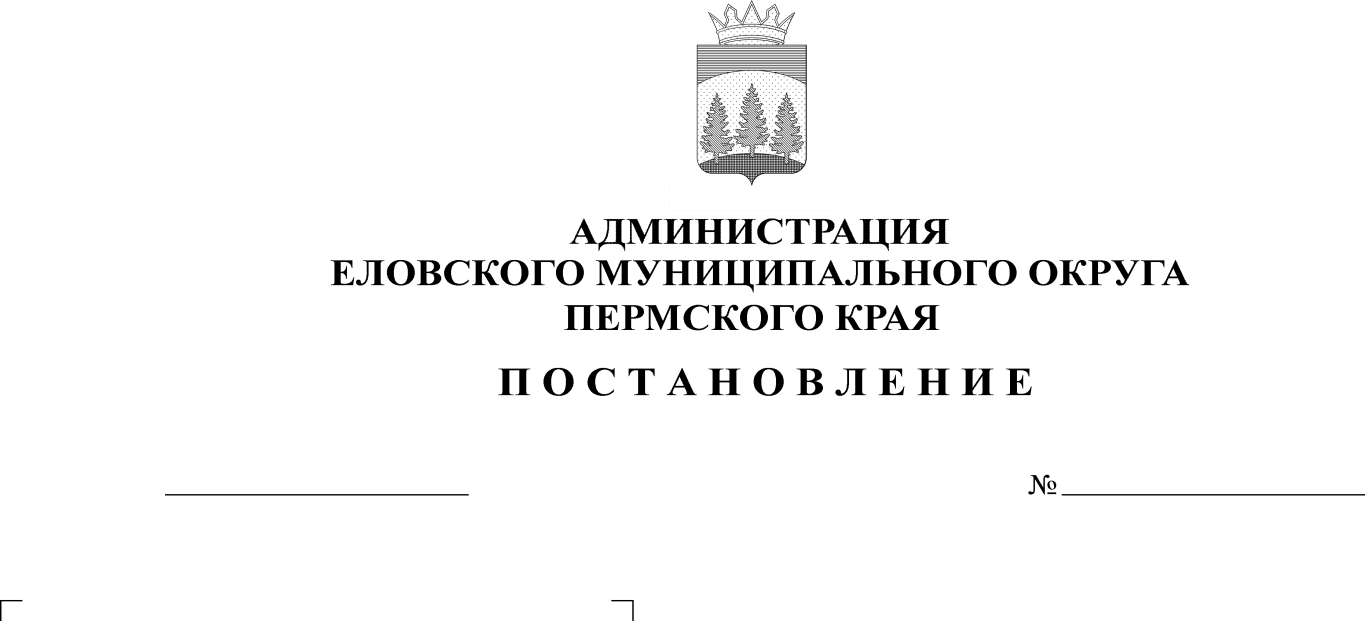 В целях актуализации нормативных правовых актов Администрации Еловского муниципального округа Пермского края в соответствие с действующим законодательствомАдминистрация Еловского муниципального округа Пермского края ПОСТАНОВЛЯЕТ:Внести в Административный регламент по предоставлению муниципальной услуги «Предоставление сведений, документов и материалов, содержащихся в государственных информационных системах обеспечения градостроительной деятельности», утвержденный постановлением Администрации Еловского муниципального округа Пермского края от 13 сентября 2021 г. № 415-п, следующие изменения:пункт 2.9 дополнить подпунктом 2.9.1 следующего содержания:«2.9.1. Срок для отказа в предоставлении муниципальной услуги по причине предоставления неполного пакета документов составляет 3  рабочих дня со дня регистрации заявления.».2. Настоящее постановление обнародовать на официальном сайте газеты «Искра Прикамья» и официальном сайте Еловского муниципального округа Пермского края.3. Постановление вступает в силу со дня его официального обнародования.И.о. главы администрации Еловскогомуниципального округа Пермского края			                          Е.В. Кустов